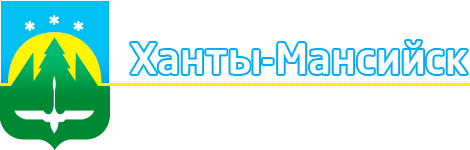 РЕКОМЕНДАЦИИо порядке списания контрагентам сумм неустоек (штрафов, пеней), начисленных поставщику (подрядчику, исполнителю) по контрактам в условиях распространения новой коронавирусной инфекцииУПРАВЛЕНИЕ МУНИЦИПАЛЬНОГО ЗАКАЗААДМИНИСТРАЦИИ ГОРОДА ХАНТЫ-МАНСИЙСКА2020 годОбщие положенияРекомендации о порядке списания контрагентам сумм неустоек (штрафов, пеней), начисленных поставщику (подрядчику, исполнителю) по контрактам в условиях распространения новой коронавирусной инфекции (далее – Рекомендации) разработаны в соответствии с Конституцией Российской Федерации, Гражданским кодексом Российской Федерации, Федеральным законом от 05.04.2013 №44-ФЗ «О контрактной системе в сфере закупок товаров, работ, услуг для обеспечения государственных и муниципальных нужд» (далее – Закон о контрактной системе), Постановлением Правительства Российской Федерации от 04.07.2018 №783 «Об осуществлении заказчиком списания сумм неустоек (штрафов, пеней), начисленных поставщику (подрядчику, исполнителю), но не списанных заказчиком в связи с неисполнением или ненадлежащим исполнением в 2015, 2016 и 2020 годах обязательств, предусмотренных контрактом».Рекомендации предназначены для использования заказчиками города Ханты-Мансийск (далее – заказчики) при осуществлении закупок в рамках Закона о контрактной системе.Действия сторон, направленные на списание сумм                      неустойки (штрафов, пеней).Для решения вопроса, связанного с несвоевременным исполнением обязательств либо невозможностью дальнейшего исполнения обязательств по заключенным контрактам, в условиях введения временных мер по предотвращению распространения на территории РФ новой коронавирусной инфекции, стороны по контракту вправе осуществить следующие действия.Если заказчик уже начислил сумму неустойки (штрафов, пеней) по контракту в 2020 году, у поставщика (подрядчика, исполнителя) есть право обратиться к заказчику о рассмотрении возможности списания сумм неустойки (штрафов, пеней). Ссылайтесь на часть 42.1 статьи 112 Закона о контрактной системе). Наглядно действия поставщика (подрядчика, исполнителя) отражены в схеме №1.Схема №1.  Как обратиться к заказчику, чтобы списать неустойку (штрафы, пени)Заказчикам дано право, осуществлять списание неустойки (штрафа, пени) контрагентам по контрактам за 2020 год. Норму добавили в часть 42.1 статьи 112 Закона о контрактной системе. Постановлением Правительства РФ от 26.04.2020 №591 «О внесении изменений в постановление правительства российской федерации от 4 июля 2018г. № 783» внесены изменения в Постановление Правительства РФ от 04.07.2018 №783, определяющее порядок и случаи осуществления заказчиком списания сумм неустоек (штрафов, пеней), начисленных поставщику (подрядчику, исполнителю) в 2020 году.Таким образом, у заказчика появились правовые основания списывать начисленные в 2020 году неустойки (штрафы, пени).Неустойку (штрафы, пени) списывают на основании учета заказчика. Перед тем как списать неустойку (штрафы, пени), заказчик сверяет данные с поставщиком (подрядчиком, исполнителем). Заказчик создает комиссию по поступлению и выбытию активов. Члены комиссии решают, какой долг и кому из поставщиков (подрядчиков, исполнителей) списать. Затем сведения передают в бухгалтерию, и заказчик направляет уведомление контрагенту. В уведомлении необходимо указать размер денежных средств, подлежащих списанию, а также реквизиты контракта.